
 Schulung der deutschen Minderheit     22.-23. April 2017 Schloss in Groß Stein (Woi. Oppeln))
        Parkowa 1a, 47-325 Kamień Śląski 22. April 2017(Samstag)Trainer: Trainer/in (N.N)Magdalena Bury-Zadroga, Coach, Psychologe, Trainer für persönliche EntwicklungGrzegorz Idziak, Coach, Trainer für persönliche Entwicklung9.00 – 9.45	Anmeldung der Teilnehmer9.45 – 10.00	Eröffnung des Workshops: Begrüßung der Teilnehmer (Ballsaal)10.00 – 14.00     I Workshop-Block (mit Aufteilung in Gruppen) 14.00 – 15.00     Mittagessen15.00 – 18.00	 II Workshop-Block (mit Aufteilung in Gruppen)18.00 – 19.00	  Abendessen19.00 – 21.00	Abendsveranstaltungen   23. April 2017 (Sonntag) 8.00 – 9.30 	  Frühstück 9.30 – 11.00	III Workshop-Block11.00 – 13.00	Zusammefassung in Gruppen  13.00 – 14.00    Mittagessen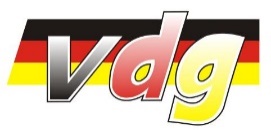 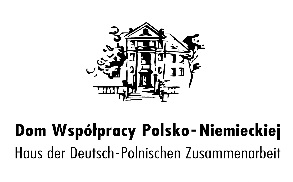 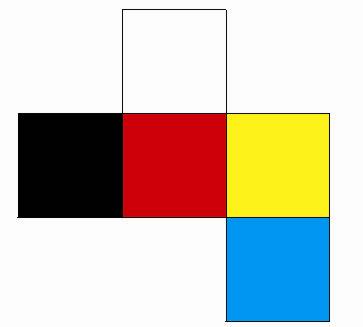 